УТВЕРЖДЕН на заседании Общественной палаты города Переславля-Залесского 27.01.2020Д О К Л А ДОбщественной палаты города Переславля-Залесского «О состоянии гражданского общества в городском округе город Переславль-Залесский за 2019 год»Чтобы прожить следующий год лучше, надо сделать правильные выводы по итогам года ушедшегоВступлениеУшел 2019 год. Что нас воодушевило и чем можно гордиться? В мировом масштабе можно отметить события: -  с избранием шестым Президентом Украины, братской для нас страны, В.А. Зеленского наметилось желание остановить войну на юге Украины и наладить диалог с Россией по всем болевым вопросам;- Россия остановила войну в Сирии и вместе с Турцией и другими странами налаживает мирную жизнь в суверенной Сирии.В масштабе страны:- открыто движение по Крымскому мосту пассажирского железнодорожного транспорта;- запущен в эксплуатацию газопровод «Сила Сибири», «Турецкий поток», идут, несмотря на санкции, завершающие работы по строительству газопровода «Северный поток – 2»;- Россия вышла на третье место по производству сыра и тепличных грибов;- сбор яблок превысил 1,35 млн т, что полностью закрыло потребность страны;- Россия уже третий год подряд крупнейший поставщик на экспорт зерна (доход 10,5 млрд руб. долларов);- произошел прорыв в производстве сахара и подсолнечника. 800 тыс. т отправлено на экспорт и частично в 2020 году уже снижаем посадки свеклы;- рекордный урожай огурцов (6,4 млн т против 6,1 млн т в 2018 году);- обеспечив в 2019 году потребность страны в мясе (кроме говядины) РФ отправила на экспорт более 350 тыс. т свинины. На 2020-2021 гг. планируется увеличить экспорт мяса птицы до 500-600 тыс. т, свинины – до 400-500 тыс. т. Это с одной стороны радует, а с другой – раздражает граждан России, что производители сельхозпродукции не развивают сельские территории и, главное, что большая часть этих производств, расположенных на территории РФ, принадлежит оффшорным компаниям, либо напрямую западным корпорациям. Так, более 60% рынка молока, 70% рынка соков, 80% рынка замороженных овощей и фруктов, 90% рынка плодово-овощной консервации, более 80% рынка пивоварения уже скуплено иностранными корпорациями.Все многочисленные иностранные заводы «отвёрточного» производства в Ленинградской, Калужской и других областях работают без продажи нашей стране своих технологий. А иногда, чтобы не «пересняли» техдокументацию, устанавливают в РФ устаревшее для них оборудование.В то же время у нас в стране имеются уникальные разработки учёных, которым требуется внедрение в производства. Нам, переславцам, надо гордиться переславским научно производственным предприятием «Научно-исследовательский институт космических и авиационных материалов» (НИИКАМ). Генеральному директору ООО «НИИКАМ» Василию Федоровичу Аристову в 2019 году было присвоено звание «Почетный профессор Академического союза Оксфорда в области бизнеса, управления и научных исследований». Церемония награждения проходила в г. Канны (Франция). Знаком отличия в этой номинации награждаются руководители лучших научных и образовательных учреждений за весомый вклад в интеллектуальное развитие общества, сохранение и приумножение общечеловеческих ценностей и исторического наследия.На счету ООО «НИИКАМ» изобретение совершенно нового класса цианат-эфирных связующих, обладающих уникальными свойствами по сравнению с другими полимерными соединениями.  Эти уникальные соединения могут найти применение в различных отраслях, в частности, для изготовления крыльев самолетов. Цианат-эфирные угле- и сферопластики идеально подходят для таких областей промышленности, как судостроение, машиностроение железнодорожного транспорта и других.Создан новый, сверхлёгкий материал, который в 20 раз легче воды, и в тоже время обладает высокой конструкционной прочностью, не имеет аналогов в мире. Третье большое достижение ООО «НИИКАМ» - реализация международного проекта «Миллиметрон», в котором участвуют ученые из Великобритании, Германии, Франции, Италии и других стран Евросоюза. Самой сложной частью этого проекта является десятиметровое углепластиковое зеркало, которое нужно сделать с точностью среднеквадратичного отклонения не более 5 микронов, чтобы не деформировалось при резких перепадах температур. Этих характеристик пока ещё никто в мире не достиг. В ООО «НИИКАМ» совместно с коллегами из ФИАН удалось сделать в 3 раза лучше, чем изначально закладывалось в техзадание.Этим достижениям, благодаря которым ООО «НИИКАМ» действительно стал лидером в мире, пока равных нет. Это радует переславцев и вселяет надежду на научно-технический и технологический прорыв в экономике РФ.1. Основа гражданского общества – активный гражданинРазвитие гражданского общества – серьезный и непрерывный процесс, в котором живут, взаимодействуют, и взаимно влияют друг на друга и гражданин, и власть (от лица государства). Но в гражданском обществе в отличие от государственных структур, развиваются не вертикальные, а горизонтальные связи, это:- инициативные группы;- профессиональные организации;- партии;- общественные движения;- творческие объединения, кружки, клубы и т.д.И везде главным фигурантом гражданского общества был есть и будет активный гражданин, личность.Общественная палата города – это коллективный орган, осуществляющий взаимодействие с органами государственной власти, органами местного самоуправления. Установленное количество членов Общественной палаты - 14 человек. Фактический состав Общественной палаты по состоянию на 01.01.2020 – 14 человек. Председателем Общественной палаты избран Анюховский Иван Филиппович, заместителем председателя Общественной палаты избран Медведев Павел Николаевич. В Общественной палате города образовано 4 комиссии: – комиссия по вопросам экономического развития (председатель Баталов А.А.);- комиссия по вопросам местного самоуправления и жилищно-коммунального хозяйства (председатель Талыбов Р.А.);- комиссия по вопросам историко-культурного и природного наследия (председатель Шадунц Е.К.);- комиссия по вопросам образования и здравоохранения (председатель Зарайская Г.А.).Члены Общественной палаты г. Переславля-Залесского (состав 2018-2021 гг.)С учетом объединения Нагорьевского, Рязанцевского и Пригородного сельских поселений Переславского муниципального района с городским округом город Переславль-Залесский в 2019 году были внесены изменения в состав Общественной палаты города Переславля-Залесского. Было принято решение о добровольном выходе из состава Общественной палаты членов Общественной палаты: Харина О.Р., Тотьмяниной Ю.С., Сергеева А.Н. Взамен в состав Общественной палаты были включены представители бывших сельских поселений: Медведев П.Н., Субботина Г.М., Щедров В.В.Общественная палата в своей работе руководствуется действующим федеральным законодательством, Положением об Общественной палате города Переславля-Залесского, Регламентом Общественной палаты города Переславля-Залесского. Общественная палата осуществляет свою деятельность в соответствии с планом работы.2. Структура гражданского обществаОсновными формами деятельности Общественной палаты являются заседания Общественной палаты, заседания совета Общественной палаты, заседания комиссий и рабочих групп Общественной палаты, слушания, «круглые столы». Главной целью работы Общественной палаты является привлечение населения к реализации мероприятий по повышению качества жизни переславцев, мотивация граждан к участию в решении вопросов местного значения. Общественная палата сегодня – основной стержень гражданского общества.В состав гражданского общества входят: некоммерческие организации, общественные организации, добровольные объединения граждан, профессиональные союзы, политические партии, территориальные органы самоуправления, религиозные объединения и другие самодеятельные организации, независимые от государства. В городе Переславле-Залесском по состоянию на 01.01.2020 зарегистрировано более 250 некоммерческих организаций, основные из них:- союз «Совет директоров – объединение работодателей», объединяющий руководителей всех основных промышленных предприятий города (председатель Рыбаков А.В.);- Координационный совет по малому и среднему предпринимательству города Переславля-Залесского, объединяющий более 1345 индивидуальных предпринимателей города (председатель Царев С.Г.);- Координационный Совет профсоюзов, объединивший более 20 профсоюзных организаций (председатель Шайдорова Т.А.);- 8 садоводческих товариществ, объединивших более 4 000 владельцев садовых участков;- 7 гаражных кооперативов, объединивших более 5 000 собственников гаражей;- 2 СРО (саморегулируемые организации, объединившие проектные и строительные предприятия городского округа);- 211 советов многоквартирных домов.Важную роль в общественной жизни города и защите интересов людей играют социально-ориентированные общественные организации. Основные из которых:- переславское отделение Ярославского регионального отделения Всероссийского общества инвалидов, объединившее 3290 человек с ограниченными физическими возможностями. Организация создавалась, в первую очередь, чтобы люди, имеющие физические недостатки, получили те же права и возможности, что и все остальные граждане. Объединившись, ВОИ вместе с Общественной палатой, стали использовать все имеющиеся законные средства, чтобы изменить отношение общества и власти к инвалидам и проблемам инвалидности. В Общественной палате города интересы переславцев с ограниченными физическими возможностями представляет Шарикова Татьяна Карповна, член переславского отделения ВОИ;- Совет ветеранов войны, труда, вооруженных сил и правоохранительных органов (городской Совет - председатель Шабанов В.А., районный Совет возглавляет Кошелев О.М.). Совет ветеранов объединил 25 ветеранских организаций, в которых насчитывается около 13 тыс. человек;- Переславское казачество (первый Атаман Суняев Н.И.) объединяет более сотни активных, патриотически настроенных жителей города и района, которые проводят военно-патриотическую работу в школах (особенно в кадетских классах), охраняют храмы, памятники культуры, участвуют в работе народной дружины;- Переславль-Залесское объединенное отделение Всероссийской общественной организации ветеранов «Боевое братство» (руководитель Кошелев О.М.);- отделение Российского союза женщин (Клинова Н.А.);- Благотворительный фонд ЯРОО «Центр духовного и культурного возрождения «СтратилатЪ» ().В городе Переславле-Залесском в 2019 году были представлены местные отделения Всероссийских политических партий:- «Единая Россия», объединяет более 600 человек, руководитель Астраханцев В.А.;- «Справедливая Россия», объединяет более 130 человек, руководитель Хабибулин С.Р.;- КПРФ, объединяет более 300 человек, руководитель Дыма А.М.;- ЛДПР, объединяет более 400 человек, руководитель Павлин И.В.;- «Патриоты России», объединяет более 50 человек, руководитель Казинец А.М.Некоторые партии представлены в составе Переславль-Залесской городской Думы седьмого созыва. На переславской земле проживает много уроженцев Армении, Азербайджана, Таджикистана, Украины. В городе Переславле-Залесском представлены национальные диаспоры:- Азербайджанская национально-культурная организация (руководитель Гадиров С.А.);- Таджикский национально-культурный центр «Саманиды» (руководитель Закиров М.М.);- Ярославская областная общественная организация «Армянское общество «Наири» (председатель Палакян Э.В.), самая активная и многочисленная национальная диаспора из представленных в городе. В 2016 году «Наири» исполнилось 25 лет. Большой вклад в развитие межнациональных объединений в городе Переславле-Залесском внесли представители армянской диаспоры: Палакян В.С., Макян В.Г., Томеян В.В., Айламазян А.К. (1936-2003) именем которого был назван Университет города Переславля-Залесского. - Переславская Епархия. Была создана 24 декабря 2015 года путем выделения из состава Ярославской и Рыбинской епархии, объединяет 79 приходов Большесельского, Борисоглебского, Мышкинского, Переславского и Угличского районов Ярославской области. Правящий архиерей – Феоктист, епископ Переславский и Угличский. Благодаря ему 27 марта 2019 года впервые в Переславле был организован «круглый стол» на тему: «Роль монастырей в формировании социокультурного пространства малых городов». Переславль всегда был важным духовным центром Средней Руси, где жили и трудились многие значимые фигуры становления русской государственности, прославленные церковные деятели и святые, среди которых святые благоверные князья Александр Невский и Даниил Московский, преподобный Сергий Радонежский, святитель Димитрий Ростовский, великие князья Юрий Долгорукий и Иван Калита, император Петр 1, святитель Лука (Войно-Ясенецсий) и многие другие. Однако большинство переславцев плохо знают историю родного края, не знакомы с богатейшим культурным наследием. Некоторые коренные переславцы участвуют в паломнических турах по монастырям соседних областей и при этом с удивлением узнают о том, что в их родном городе четыре действующих монастыря с чудотворными святынями.Лауреат президентской премии для молодых ученых за 2017 год «за вклад в изучение церковно-государственных отношений», историк Никита Викторович Башнин говорит: «Монастырь был духовным центром — туда приходили на службу, общались, решали конфликты. И центром культурным — там переписывались книги, составлялись официальные бумаги, писали иконы и делали фрески <...>. У монастыря была очень тесная связь с крестьянским миром, каждый стремился, чтобы его имя было записано в местный синодик.».Святейший Патриарх Кирилл в выступлении на открытии международной конференции «Князь Владимир. Цивилизационный выбор» сказал: «История нашего Отечества неотделима от истории Русской Церкви, на протяжении веков игравшей ключевую роль в становлении нашей государственности и духовной идентичности <...>. Историческая справедливость в отношении той судьбоносной роли, которую Церковь играла в истории Отечества, должна быть восстановлена».3. Деятельность Общественной палаты в 2019 годуО Губернаторской программе «10 точек роста»2019 год для переславцев был историческим и сложным годом. Впервые за советский и постсоветский период региональные и муниципальные руководители с поддержкой общественности города и района приняли Закон Ярославской области от 13 июня 2018 года № 22-з «Об объединении Нагорьевского, Пригородного и Рязанцевского сельских поселений, входящих в состав Переславского муниципального района, с городским округом город Переславль-Залесский и внесении изменений в Закон Ярославской области «О наименованиях, границах и статусе муниципальных образований Ярославской области».В период объединения были публично озвучены преимущества объединения и эффективность бюджетного управления при единой администрации. На совместном заседании общественных палат города и района были озвучены планы по 21 инвестиционному проекту, это:- продолжение строительства туристического комплекса «Золотое кольцо»;- модернизация и реконструкция действующего производства бумажной упаковки в с. Большая Брембола;- создание объекта экотуризма, производство экологической продукции – агротуристический комплекс El Rancho;- производство сельскохозяйственной продукции;- строительство эко-фермы Попов луг;- создание сырного кластера «Гран Ярославля»;- строительство завода по добыче и розливу минеральной воды;-  производство шоколада;- создание музея Ряпушки с. Веськово;- создание животноводческого комплекса;- строительство фермерской деревни для туристов;- строительство авиационного завода по производству комплектующих изделий;-  реконструкция системы теплоснабжения;- строительство физкультурно-оздоровительного комплекса с универсальным залом и плавательным бассейном;-  2-й этап строительства автомобильной дороги местного значения (улица Дорожная);- строительство моста через реку Трубеж по улице Дорожная;- строительство многоквартирного жилого дома с нежилыми помещениями на 1-ом этаже и жилыми помещениями 2-го и 3-го этажа (2 очередь);- строительство туристско-рекреационного комплекса «Веретея»;-  благоустройство территории прибрежной зоны озера Плещеево в границах города Переславля-Залесского (1 этап - проектные и изыскательные работы);- строительство туристско-рекреациоиного комплекса в прибрежной зоне озера Плещееве (гостиничный комплекс на ул. Депутатская);- создание и открытие экспозиции, посвященной 145-летию со дня рождения писателя Михаила Пришвина.Эти планы хорошо вписывались в программу Губернатора Д.Ю. Миронова по социально-экономическому развитию области «10 точек роста».11 марта 2019 года на заводе «ПолиЭр» (руководители Руш В.А., Кулагин А.А.) состоялся «круглый стол» Общественной палаты. Общественники осмотрели производство одноразовой посуды на заводе, поговорили с рабочими, ИТР. Осмотрели бытовые условия и культуру производства, безопасность труда. 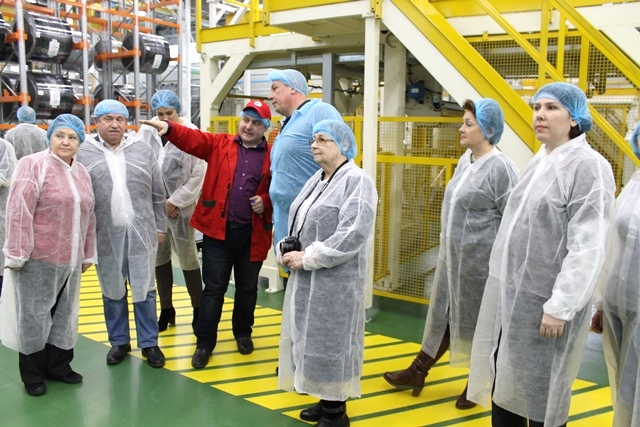 На заводе работают более 700 человек, завод ежегодно наращивает объемы производства и ассортимент продукции. Выступившие на заседании Анюховский И.Ф., Астраханцев В.А., Хабибулин С.Р., Медведев П.Н., Куликова О.Н., Субботина Г.М., Талыбов Р.А. отметили, что именно действующие предприятия промышленности и сельского хозяйства должны стать главной площадкой для строительства новых производств и появления новых рабочих мест в городском округе. Здесь, вдали от исторического центра города, десятилетиями создавалась вся инженерная производственная инфраструктура. Например, на промышленной площадке «Славича» сегодня имеется более 100 тысяч кв.м пустующих промышленных зданий, ранее занятых фотохимическими производствами, и десятки гектар свободной земли, которая изначально (в советское время) была предусмотрена для размещения новых производств. От органов областной и местной власти требуется система партнерской работы с собственниками промышленных зданий и земельных участков, инвесторами. Общественная палата планирует регулярно возвращаться к рассмотрению этого вопроса.	Глава городского округа Астраханцев В.А. рассказал о планах по развитию промышленности, о роли общественности, об участии бизнеса в социальных проектах, а директор завода Калугин А.А. - об основных направлениях деятельности предприятия; о социальной политике в отношении персонала; об экологической политике предприятия.В рамках губернаторской программы «10 точек роста» о развитии экономики городского округа было предложено провести выездное заседание Общественной палаты города в Совхозе им. Ленина в с. Горки для ознакомления с положительным опытом работы сельскохозяйственного предприятия. Астраханцев В.А. предложил Общественной палате изучить и отрицательный опыт – на территории бывшего Рязанцевского сельского поселения имеются большие сельскохозяйственные площади, которые не обрабатываются по вине собственника.С назначением первым заместителем Главы Администрации города Переславля-Залесского Груздева С.В. оживилась работа по привлечению инвестиций в экономику городского округа. Наконец от формального названия «Переславский технопарк» на промплощадке «Славич» его новый руководитель Кравчук Н.П. всерьез заговорил о официальном утверждении Правительством области ООО «Индустриальный парк Плещеево». Хочется надеется, что в 2020 году руководство области и городского округа всерьез займется привлечением в городской округ инвестиций. И это позволит хотя бы замедлить отток работоспособного населения из городского округа. Объекты культурного наследия как фактор развития городского округаНа эту тему состоялся «круглый стол», организованный Союзом «Совет директоров – объединение работодателей» (председатель Рыбаков А.В.), постоянной комиссией по экономике и развитию Переславль-Залесской городской Думы (председатель Дыма А.М.). В заседании приняли активное участие члены Общественной палаты. Член ВООПИиК и член Общественной палаты города Шадунц Е.К. обратила внимание на основные задачи по сохранению историко-культурного наследия городского округа и на состояние градостроительства и архитектуры.В городе сохранилась планировочная структура крепость-торг-слободы с элементами дорегулярной планировки - объект культурного наследия федерального значения «Вал Переславля-Залесского XII в.».Распоряжением Правительства от 31.12.2015 г. № 2786-р Спасо-Преображенский собор (1157г.), Ярославская область, г. Переславль-Залесский, признан особо ценным объектом народов Российской Федерации. В настоящее время разрабатывается номинационное досье на включение объекта с прилегающей территорией в объекты ЮНЕСКО.В Переславле и районе находятся 120 объектов культурного наследия федерального значения, 51 объект культурного наследия регионального значения (по сведениям ДООКН ЯО на 08.02.2019г.).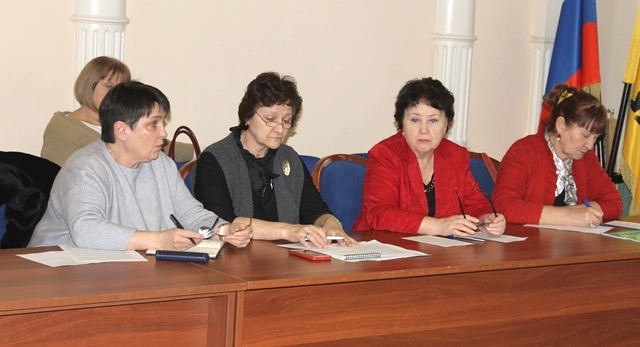 Значительное количество объектов культурного наследия имеет статус вновь выявленных.В связи с подготовкой к празднованию 800-летия со дня рождения Святого Благоверного князя Александра Невского администрацией города Переславля-Залесского, Переславской Епархией и Переславским государственным музеем-заповедником были поданы заявки в ФЦП «Развитие культуры и туризма» на 2013— 2020 годы. Цель - проведение полного цикла реставрации исторических объектов, расположенных на Красной площади: Спасо-Преображенского собора, памятника Александру Невскому, церкви Петра Митрополита и ансамбля Богородице-Сретенского монастыря. Спасо-Преображенский собор - место крещения и княжеского пострига княжича Александра Невского - центральный объект мероприятий Ярославской области, посвященных юбилею полководца. Однако, ни одна из заявок не получила финансирования, что ставит под угрозу исполнение Указа Президента Российской Федерации «О праздновании 800-летия со дня рождения князя Александра Невского» от 23 июня 2014 № 448.Объекты культурного наследия, находящиеся в муниципальной собственности, не всегда должным образом содержатся. Объект культурного наследия федерального значения «Общественное собрание» (г. Переславль-Залесский, Комсомольская ул., 2, лит. А,А1),бывший центр детско-юношеского технического творчества, в течение почти десяти лет не эксплуатировался и не был законсервирован, в результате его техническое состояние значительно ухудшилось, памятник получил значительные дефекты и разрушения. На балансе городского округа находится памятник федерального значения «Бюст Александра Невского» работы скульптора Орлова, для которого необходимо выполнить проект реставрации постамента, необходимый документ для обращения за включением объекта в федеральные программы финансирования реставрационных работ. Но средства на выполнение проекта в бюджете городского округа не предусмотрены.В течение нескольких лет памятник регионального значения «Памятник В.И.Ленину» находился в разрушенном состоянии. И главным препятствием для проведения работ является отсутствие балансодержателя. Общественная палата неоднократно обращалась в администрацию города Переславля, чтобы на муниципальный баланс были взяты этот и другие монументы и памятные знаки, однако положение на 01.01.2020 не изменилось.На территории городского округа действует Проект охранных территорий памятников истории и культуры города Переславля-Залесского (разработан в 1973 г., утвержден в 1978 г. одновременно с генеральным планом г.Переславля-Залесского). При этом для большинства объектов культурного наследия, расположенных на присоединенных территориях (территория бывшего Переславского муниципального района), охранные зоны объектов культурного наследия и режим их использования вообще не установлены.Для многих объектов культурного наследия, расположенных в городском округе, не утверждены границы территорий и охранных зон. Нет четко определенных требований к зданиям, возводимым и/или реконструируемым в границах охранных зон памятников. В связи с этим согласование любых работ по строительству и/или реконструкции таких зданий с уполномоченными органами государственного управления Ярославской области крайне затруднительно (нет четких критериев). Действующая на территории городского округа город Переславль-Залесский система охраны объектов культурного наследия не отвечает ресурсному потенциалу территории округа. Уже длительное время на территории округа отсутствуют административные структуры и даже отдельные должностные лица, уполномоченные, с одной стороны, осуществлять профессиональный и постоянный надзор за сохранностью объектов, а с другой стороны - осуществлять комплекс согласовательных процедур по использованию самих объектов культурного наследия - памятников истории и культуры и хозяйственной деятельности в границах их охранных зон. Это создает серьезные трудности для законопослушных юридических и физических лиц и формирует предпосылки для нарушения действующего законодательства в сфере сохранения ресурсов наследия для лиц, законодательство игнорирующих.Члены Общественной палаты Переславля-Залесского (председатель И. Ф. Анюховский, зам. Председателя П.Н. Медведев и Е.К. Шадунц) 29.08.2019 приняли участие в пленарном заседании Общественной палаты Ярославской области, посвященной вопросам сохранения историко-культурного наследия. Поданы предложения от Общественной палаты города Переславля-Залесского в решение пленарного заседания Общественной палаты Ярославской области от 29.08.2019 года:- скоординировать работу Департаментов Правительства Ярославской области в части проектов и программ на территориях с особыми правовыми режимами охраны природного и культурного наследия;- Администрации Ярославской области ходатайствовать в Минкультуры РФ о выделении необходимых средств для окончания полного цикла реставрационных работ на особо ценном объекте культурного наследия Российской Федерации «Спасо-Преображенский собор, 1157г.» и объекте культурного наследия федерального значения «Церковь Петра Митрополита» в преддверии празднования 800-летия Св. Блг. Александра Невского в 2021 году. Озеро Плещеево еще в 1949 году включено в список объектов культурного наследия (памятников истории и культуры) регионального значения, расположенных на территории Ярославской области, как место основания Петром I русского военно-морского флота. Ландшафты, окружающие озеро, по существу относятся к культурным ландшафтам и подлежат сохранению как составная часть достопримечательного места регионального значения и как его охранная зона. При этом, до настоящего времени не разработаны границы и режимы использования территории данного объекта культурного наследия.Объект культурного наследия озеро Плещеево является также источником питьевого водоснабжения города Переславль-Залесский. В советское время открытый водозабор рассматривался как временное решение задачи водоснабжения города. Планировалось обеспечить перевод города на закрытый водозабор из горизонтов, не связанных с озером. До настоящего времени данная задача не решена. На обращения по данному вопросу Общественной палаты в Министерство природных ресурсов, Правительство Ярославской области, к Губернатору Ярославской области получены отписки. Плещеево озеро10 октября 2019 года в колледже им. Александра Невского состоялось заседание Общественной палаты городского округа, основной темой которого был вопрос сохранения озера Плещеево. В его обсуждении приняли участие не только глава городского округа В.А. Астраханцев, депутаты городской Думы, председатель Общественной палаты Ярославской области С.В. Берёзкин, руководство НП «Плещеево озеро», а также представители Департамента охраны окружающей среды и природопользования Ярославской области. Тема сохранения озера за последние годы поднималась общественностью города не однократно, писались обращения в различные инстанции, но все эти попытки - глас вопиющего в пустыне. По словам А.Н. Файзулиной, заместителя директора НП «Плещеево озеро», ситуация с сохранением водоёма, которое насчитывает почти 30 тысяч лет, более чем тревожная. По причине открытого водозабора и от хозяйственной деятельности всех и вся. Как показывают исследования, состояние озера напрямую зависит от антропогенной нагрузки за счёт отдыхающих по его берегам, и хозяйственной деятельности в водосборном бассейне. За последние годы озеро ежегодно посещает порядка 300 тысяч человек, увеличилось количество дачных и садоводческих товариществ, находящихся в охранной зоне. Если в 1988 в границах парка находилось два населённых пункта - Купань и Криушкино, население которых составляло не более двух десятков человек, то сейчас их территории заметно расширились и, соответственно, увеличилось количество проживающих. Если учесть, что все отходы жизнедеятельности населения этих и многих других населённых пунктов уходят в землю, то особо не приходится гадать, где в последствии они окажутся - в озере. Из окружающих озеро сёл и деревень очистные сооружения - только в Переславле и Купанском. Но срок их службы таков, что они уже не в состоянии очищать стоки до требуемых параметров. В результате вся современная бытовая химия, на которую очистные не были рассчитаны, оказывается в озере, а затем и в Волге. 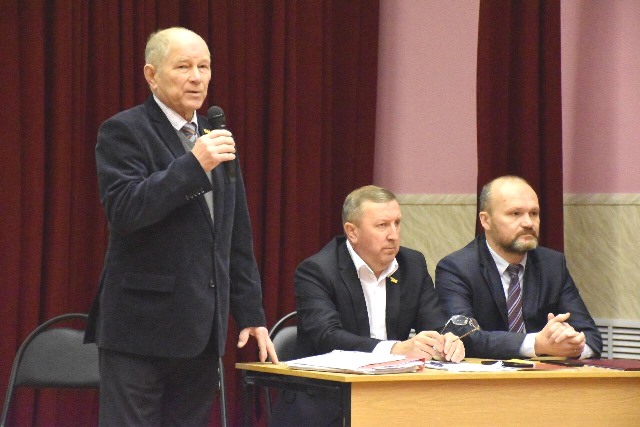 Какие негативные последствия несёт эта среда водоёмам? По мнению М.И. Андреевой, замдиректора по научной работе национального парка, большие. Намного больше, чем открытый водозабор. Хотя и тут есть, над чем задуматься. За время его существования из озера выкачено около 400 миллионов кубометров воды, не вернув ему ни капли. По данным МУП «Комплекс», которое обслуживает данный объект, в прошлом году в среднем ежедневно выкачивалось по 20,6 тыс. кубометров. Максимальный разбор, который в основном приходится на зимние месяцы, - 23,6 тысяч, что почти в два раза меньше проектной мощности водозабора. Ежегодно акватория озера уменьшается на 15 см.Институтом биологии внутренних вод РАН неоднократно проводилось исследование качества воды в условиях действующего водозабора. Было установлено, что изымаемый объём вызывает снижение уровня в озере, но не столь существенно, чтобы влиять на его экосистему. Если забор воды будет производиться даже на уровне проектной мощности водозабора, то и в этом случае уровень снижения не будет большим. По сути, все показатели по снижению уровня воды в озере особой тревоги не вызывают. Зато вызывают другие. Исследования институтом экосистемы указывают на факты её загрязнения. Причина основная, как отмечено выше, - отсутствие очистных сооружений. Это ведёт к загрязнению грунтовых вод, которые в итоге оказываются в озере. Основная часть загрязнений поступает через реку Трубеж - от жителей, дома которых находятся в прибрежной его части. Зимой были сделаны анализы речной воды, которые показали, что наличие в ней фекалий превышает нормативные показатели в 48 раз. Сброс отходов жизнедеятельности в реку способствует разрастанию сине-зеленых водорослей, которые наблюдаются в последние годы, и что может привести к гибели водоёма. Пример тому озеро Сомино, в которое уже много лет по коллектору сбрасываются стоки с городских очистных сооружений - оно практически уже превратилось в болото.Разрастанию водорослей способствует и малая проточность как основного притока озера - Трубежа, так и самого озера. Причина - осушение берендеевских болот, из которых река берёт своё начало. Уровень водности, и, следовательно, проточность, в немалой степени зависит и от плотины, что в Купанском. Она в плачевном состоянии и в любой момент может выйти из строя. А это уже экологическая катастрофа, так как подтопленными окажутся не только посёлок, но и вся прилегающая к нему и озеру территория. Плотине требуется безотлагательный ремонт, а ещё лучше - реконструкция, но кто этим будет заниматься? По её принадлежности - городской округ. По мнению же В.А. Астраханцева, раз плотина обслуживает федеральный объект, которым является озеро, то и средства на неё должны быть из федерального бюджета.Как сказала А.Н. Файзулина перед тем, как озвучить предложения НП «Плещеево озеро» по улучшению экологической ситуации, несмотря на то, что вода в озере является самой чистой в области, необходимо озаботиться тем, чтобы она и впредь оставалась такой. А для этого нужно объединить усилия, в том числе правительства области, и поднимать проблемы на тот уровень, на котором их можно решить.Предложения национального парка по улучшению экологической ситуации, а в итоге - сохранения озера таковы: - исследование состояния Берендеева болота с целью возможности и его обводнения для восстановления естественного стока в реку Трубеж;- реконструкция и строительство очистных сооружений; - реконструкция системы водоснабжения и строительство новой. Глава городского округа Астраханцев В.А. отметил, часть из этих предложений уже в планах Администрации. В частности, разработка проектно-сметной документации по строительству в городе новых очистных сооружений. Их стоимость - 1-1,5 миллиарда рублей, а проектной документации - в пределах 30 миллионов. В стадии проработки и вопрос реконструкции системы водоотведения в сельских крупных населённых пунктах. Здесь средств потребуется несколько меньше - порядка 30 миллионов на каждый. Местный бюджет эти работы не потянет, поэтому вся надежда на областные и федеральные средства. Но для этого нужно войти в программу «Чистая Волга», а чтобы исполнить это желание, необходима проектная документация, на разработку которой потребуется в целом порядка 80 миллионов. Это те деньги, которые необходимо изыскать не только в местном бюджете, но и в областном. Удастся ли - время покажет. А пока члены Общественной палаты составили обращение к губернатору области и Министерству природы и экологии. Очередное за последние несколько лет. По словам председателя Общественной палаты Ярославской области Березкина С.В. вопрос сохранения озера будет рассмотрен на ближайшем заседании областной палаты. Воспитание гражданинаЕще в 19 веке российский реформатор Петр Аркадьевич Столыпин говорил, что надо сначала воспитать гражданина, а затем формировать гражданское общество. За 2019 год Общественная палата не раз возвращалась к вопросам формирования и развития гражданского общества. 20 мая 2019 года на базе школы № 4 совместно с управлением образования (Т.Ю. Коняева) организовали заседание Общественной палаты на тему: «Об опыте работе по развитию детского самоуправления как фактора гражданской активности школьников и учащейся молодежи в городском округе городе Переславле-Залесском».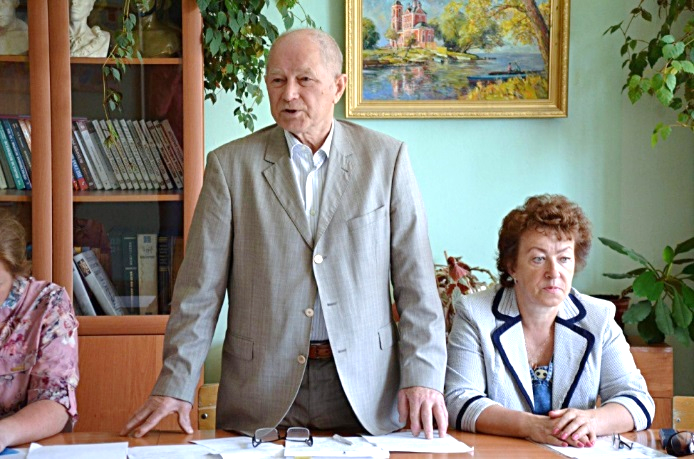 Начальник отдела развития общего и дополнительного образования управления образования Администрации города Переславля-Залесского Сапожникова Е.В. отметила следующее.Система ученического самоуправления (УС) в муниципальных общеобразовательных организациях представлена в виде различных органов Советом школы, школьной Думой, Советом старшеклассников, Советы объединений по интересам, временные органы самоуправления (Советы дел), активы классов.Функции УС:- формирование умений у детей навыков планирования, организации, управления коллективом;- социальные пробы (включение детей в процесс организации жизнедеятельности коллектива);-включение обучающихся в решение общественно - значимых проблем (на уровне школы и населенного пункта);- формирование активной гражданской позиции школьников.Задача взрослого — развивать их активность и помогать в выборе видов деятельности и форм организации.Члены органов ученического самоуправления представляют интересы учащихся в Управляющих советах школ, где имеют равное право голоса при принятии решений.Органы ученического самоуправления являются организаторами проведения патриотических мероприятий («Бессмертный полк», «Вспомним всех поименно»), акций по благоустройству территорий школы и городского округа (примером может служить акция средней школы №2 «Солнечная улица» для жителей всего микрорайона Чкаловский), шефство над ветеранами войны и труда, мемориальными объектами и воинскими захоронениями.В последние годы в школах Переславского района активно развивается волонтерское движение (проведение социально-значимых акций). Волонтерское движение Смоленской школы «Вместе мы сможем» является организатором проведения субботников и воскресников по благоустройству территории «Усадьба Свиньиных - Козловских», территории села Смоленского, кладбища, озеленения улиц.В день учителя в школах проводятся дни самоуправления (дети выступают в роли педагогов).Общеобразовательные организации имеют достаточно серьезный опыт работы по формированию активной гражданской позиции школьников, он представлен на региональном и федеральном уровне и получил высокую оценку. Дети свои идеи воплощают в материалах участия в конкурсах:- городской «Если б я был мэром» в 2017-2018 учебном году;- региональный «Если б я был губернатором» в 2017-2018 уч. году (сочинение обучающейся Кузнецовой Владиславы из Гимназии признано лучшим, и она была приглашена на личный прием Губернатора Ярославской области);- Всероссийский конкурс молодежных проектов «Если б я был президентом» в 2018-2019 учебном году (- 6 детей МОУ СОШ№6 и гимназии приглашены на очный этап конкурса в г. Санкт- Петербург, в трех номинациях: рисунок на тему «Если бы я был Президентом, какой была бы Россия?», проект на тему «Если бы я был Президентом - моя программа», эссе на тему «Если бы я был Президентом - мои 3 первых указа»). Инициатором проведения данного конкурса является Центр развития Молодежного парламентаризма в России.Конечно, ученическое самоуправление не будет работать и эффективно развиваться без грамотного косвенного педагогического управления. Речь идет:- об обучении детей навыкам взаимодействия и управления. Это реализуется через проведение специализированных тематических обучающих программ (лагерь «Энергетик»),- о реальном делегировании полномочий и ответственности детскому коллективу,- о создании условий в ООО и на муниципальном уровне, где дети могут реализовывать полученные знания и умения самоуправления.На вопрос Анюховского И.Ф. – имеются ли организации, аналогичные пионерской, Сапожникова Е.В. ответила, что общей организации нет, в городе похожая организация ученического самоуправления есть в средней школе № 1 (г. Переславль-Залесский) – в форме республики ШКИД (Школа Коллективных Интересных Дел). На общероссийском уровне с молодежью от 14 до 30 лет работает организация Российский союз молодежи.Анюховский И.Ф. предложил публиковать в СМИ лучшие сочинения школьников на темы «Если б я был мэром», «Если б я был губернатором».Опытом работы по организации школьного самоуправления в МОУ Средняя школа № 4 (г. Переславль-Залесский) поделилась Рубищева Л.А., заместитель директора по воспитательной работе. Ученическое самоуправление активно развивается в СШ №4 с 2006 года (школа - корабль «Фортуна»). На корабле действует Морской устав, у экипажа есть свой гимн, герб, флаг, значки. Во главе ученического самоуправления находится капитан. Ученики школы в зависимости от возраста делятся на категории: юнги, матросы, боцманы. Старшеклассники становятся капитанами и старшими помощниками, то есть организуют работу школьного актива и руководят ею. Школьный актив выпускает свою газету (есть формат школьного телевидения), помогает в организации и проведении различных школьных мероприятий. Команда школы № 4 всегда участвует в КВН, фестивале эстрадной песни «Звездный». Актив школы – участник Международного движения «Добрые дети мира». Ученики школы - активные участники и победители городских конкурсов, в том числе «Ученик года». Ранее работал летний лагерь актива «Энергетик» выездной (на базе городских летних лагерей «Орлёнок» или «Чайка»), целью которого было научить школьников работать в команде, планировать свою деятельность, реализовывать задуманное в жизнь. В текущем году из-за отсутствия финансирования лагерь «Энергетик» не будет работать.О работе МОУ Купанская средняя школа по организации школьного самоуправления проинформировала директор школы Зимина С.А. Классы школы объединены в республики, каждая из которых выбирает президента. Совместно планируются и организовываются общие дела, акции, праздники, конкурсы. Общешкольное самоуправление осуществляется в ходе совместной деятельности Совета старшеклассников, президентов республик. Ученики издают школьную газету «ЧИЖ» (чрезвычайно интересная жизнь), принимают участие в мероприятиях «День героев Отечества», «Бессмертный полк», в спортивных соревнованиях «Армейские резервы». Принимают участие в отряде «Юный друг полиции». На базе школы официально сформирован Волонтёрский отряд АВАНГАРД.Отметила, что недостаточно средств для организации поездок членов волонтерского движения на мероприятия, проводимые на территории городского округа. Подчеркнула важность организации работы с молодежью в сельской местности, в связи с тем, что закрыты сельские клубы.Об опыте работы ГПОУ ЯО Переславский колледж им. А. Невского по организации самоуправления среди студентов сообщила директор колледжа Белова Е.В.. Студенческий совет создан с 2004 года. Особенности его работы в том, что его члены входят в Совет колледжа и Экономический совет. Председатель Студенческого совета меняется раз в три года. В первую очередь работа совета направлена на адаптацию студентов-первокурсников и вовлечение их в активную жизнь учреждения. Члены студенческого совета принимают участие в мероприятиях, посвященных государственным праздникам, акциях патриотической направленности, КВН и др. Отметила значительную роль студенческого совета в объединении студенческих коллективов, которое произошло при слиянии технических училищ № 6 и № 37 и Переславского кинофотохимического колледжа. Предложила обсудить с членами Союза «Совет директоров – объединение работодателей» вопрос о назначении именных стипендий студентам по различным специальностям и о наборе в новую группу «It куб».О работе городского Молодежного Совета рассказала Липатова Е.Л., начальник отдела молодежной политики управления культуры, туризма, молодежи и спорта Администрации города Переславля-Залесского.Молодежный совет работал в 2000 по 2009 год.В 2011 году действовал проект «Школа молодого политика».В 2012 году – проект «Переславский союз активных молодых и талантливых».В 2018 году создан Молодежный союз, но в связи с отсутствием лидера он пока мало востребован среди молодежи.Отметила, что наибольшей популярностью пользуются различные волонтерские движения (в городском округе ведут деятельность 9 отрядов, имеются отдельные волонтеры, общее количество волонтеров около 150 чел.), члены которых активно участвуют в муниципальных мероприятиях.На уровне муниципалитета нет единого  органа, массово объединяющего молодежь.Имеются примеры работы с молодежью на отдельных предприятиях (отряд рабочей молодежи в ООО «ПолиЭр»). В городе Переславле-Залесском более 200 человек объединены в семейные клубы (принимают участие в областных мероприятиях). В городе работают отряды военно-патриотической направленности: «Юный друг полиции», «Юнармия», Клуб юных моряков.После выступлений Зарайской Г.А., Амосова А.А., Корниенко Н.Ю. в целях привлечения молодежи к активному участию в жизни городского округа города Переславля-Залесского, а также к выработке эффективных путей решения социально-экономических проблем, затрагивающих права и законные интересы молодежи, Общественная палата приняла решение:1. Рекомендовать Администрации города Переславля-Залесского проработать вопросы:1) создания на уровне городского округа координационного органа по вопросам молодежной политики для формирования активной гражданской позиции молодежи и налаживания ее диалога с властью и обществом на основе партнерских отношений;2) возобновления финансирования деятельности лагеря «Энергетик» (для представителей школьного актива);3) финансирования поездок членов волонтерских движений (объединяющих школьников городского округа) для участия в официальных мероприятиях, проводимых на территории городского округа;2. Предложить Союзу «Совет директоров – объединение работодателей» рассмотреть вопрос о возможности назначения именных стипендий студентам ГПОУ ЯО Переславский колледж им. А. Невского.Диалог общества и властиАвгуст, сентябрь 2019 года для Переславля был бурным. Ка ни странно, но ни пенсионная реформа, ни рост НДС и тарифов ЖКХ, так не обидели людей, как создание подставных управляющих компаний.Общественная палата для урегулирования конфликта обратилась с этим вопросом к Губернатору Ярославской области Миронову Д.Ю. По его поручению председатель Общественной палаты города Анюховский И.Ф. был приглашен на беседу к заместителю Губернатора области Шабалину А.Ю. и заместителю председателя Правительства области Неженцу В.С. Обсудили вопрос урегулирования конфликта с вновь созданными управляющими компаниями.Каждый гражданин, живущий в городе или в далёком селе городского округа, заинтересован в развитии территории, на которой он живёт, чтобы была работа для зарабатывания средств на содержание семьи, чтобы было, где учить детей и лечиться, и чтобы среда проживания была комфортной. Поэтому для управления развитием территории граждане избирают местные органы самоуправления. В структуры управления они должны избирать таких людей, которые по своему жизненному кредо призваны служить правому делу и творить добро. Ведь цель власти – помогать тем, кто её избрал, комфортно жить и развиваться, и поэтому, когда у гражданина вдруг возникли проблемы, представители власти обязаны с душой и пониманием отнестись к этому и постараться помочь ему их решить.С приходом Губернатора Д.Ю. Миронова хорошим примером диалога гражданина и власти служит проект «Решаем вместе». Граждане благодарны, что с ними советуются, и в итоге среди безобразной придомовой территории появляется благоустроенная площадка. Но почему проект благоустройства выполнен только на пяти сотках, а на оставшейся территории как рос бурьян, так и растёт? Почему в течение стольких лет ни через территориальные органы самоуправления, ни через советы многоквартирных домов, ни через бизнес, расположенный рядом, власть не привлекает всех и вся на создание комфортной среды проживания? И на все эти вопросы ответ представителей власти один: нет денег! Нет денег, чтобы скосить траву? Такое воспринимается только как нежелание работать. Даже там, где есть деньги, власть недорабатывает. Например, выполнили работу по благоустройству Утиных прудов. Почему бы вновь не собрать жителей близлежащих домов, чтобы рассказать, почему сделали именно так, как сделали, пригласив представителей местных СМИ. Объяснить, почему затратили именно столько денег: материалы стоили столько-то, зарплата рабочих составила такую-то сумму и т.д. И тогда деятельность власти будет вне подозрений.Ещё один пример. Ввели в структуру администрации муниципальный контроль. Так почему с него не потребовать проконтролировать исполнение правил по благоустройству и санитарному содержанию? Переславцам и жителям округа надоело жить на неблагоустроенной территории. А муниципальный контроль усердно кошмарит бизнес: эстетически не совершенна, видите ли, их наружная реклама. Это делать надо, но только после того, как будут устранены кричащие, раздражающие недоделки, мешающие людям нормально жить. Например, при мэре Д.В. Кошурникове укладывали тротуар на ул. Строителей к ул. Урицкого, по которой сотни студентов и преподаватели ежедневно ходят в колледж. И на самом опасном повороте, возле домов 2А и 1В работы вдруг были приостановлены из-за нарушения собственниками этих домов правил застройки. С тех пор прошло три года, но тротуар до ул. Урицкого так и не достроен. И таких примеров, когда требуются не такие уж большие деньги, множество. Здесь опять нужен диалог власти с гражданами. Не хватает также у представителей администрации желания вести диалог с бизнесом, особенно с тем, в руках которого система теплоснабжения. Вот поэтому уже второй месяц общественная палата ведёт диалог с руководителями области, городского округа, чтобы совместными усилиями власти – бизнеса – общества совершенствовать структуру управления для развития земель переславских.Заключительный диалог власти и общества в отчетном периоде состоялся 6 сентября 2019 года в Администрации города на расширенном заседании Общественной палаты, в котором приняли участие: заместитель Председателя Правительства Ярославской области Неженец В.С., председатель Ярославской областной Думы Константинов А.Д., председатель Общественной палаты Ярославской области Березкин С.В., Глава городского округа города Переславля-Залесского Астраханцев В.А. и его заместитель, курирующий вопросы ЖКХ, Васильков М.М.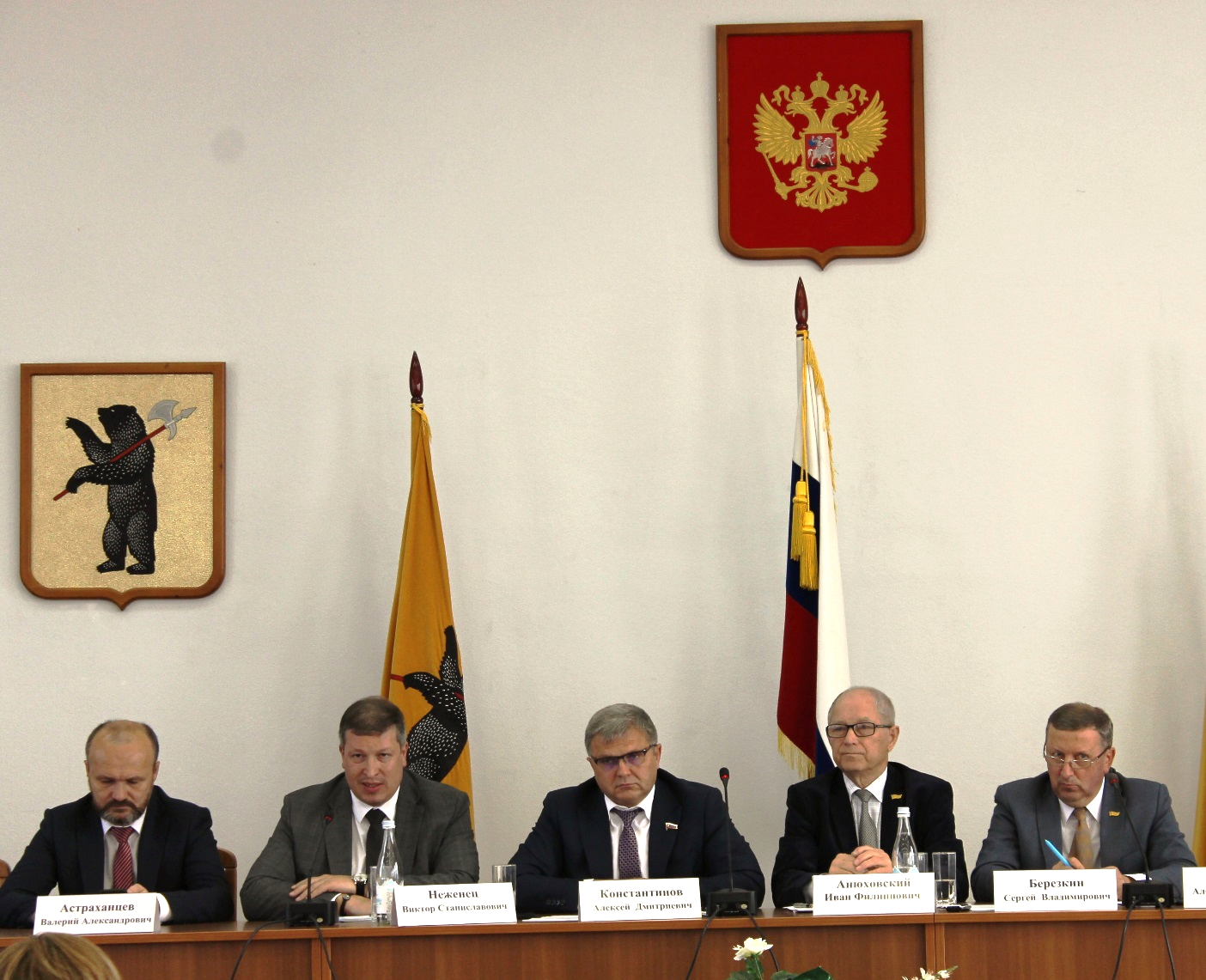 В конце 90-х годов 20 века была нарушена эффективная система теплоснабжения города Переславля-Залесского (тепло и горячее водоснабжение). Администрация города отказалась принять на баланс котельную градообразующего предприятия «Славич» и взяла на свой баланс только магистральные и межквартальные тепловые сети. На базе этих основных фондов было создано муниципальное унитарное предприятие (в настоящее время – МУП «Теплосервис»), которое и является ресурсоснабжающей структурой. Это сразу же увеличило тариф для потребителей на долю дополнительных административных расходов МУПа и превратило производство тепловой энергии в доходную, а её транспортировку – в убыточную структуру.Такая же схема теплоснабжения действует и на других котельных города Переславля-Залесского, расположенных в мкр. Чкаловский и пос. Молодежный.В формате продолжения диалога власти и общества Общественная палата города Переславля-Залесского вновь обратилась с предложениями к органам власти:1) в целях недопущения повышения тарифов на тепловую энергию и стабилизации на перспективу системы теплоснабжения в городе Переславле-Залеском, предложили в форме пилотного проекта вернуться к старой схеме теплоснабжения города и взять за основу следующую схему теплоснабжения города Переславля-Залесского:– объединить в один хозяйствующий ресурсоснабжающий субъект производство тепловой энергии и её транспортировку на базе действующих котельных: ООО «ПЭК» и ООО «МЭС» в мкр. Чкаловский. Ускорить строительство газовых межквартальных котельных, ликвидировать третью магистраль от котельной ООО «ПЭК»;– в пос. Молодежный организовать подводку природного газа от котельной «МЭС» в дома микрорайона и установить газовое квартирное отопление.2) расчеты за тепло и горячую воду в городе осуществляются множеством расчетно-кассовых центров, что порождает для потребителей ЖКУ множество платежных документов. И, главное, административный посыл управляющим компаниям, вхождения их в областной расчетно-кассовый центр (частный и с комиссией 4%) вызывает подозрения у горожан в финансовой заинтересованности органов власти. В связи с чем Общественная палата внесла предложение - функции по начислению, сбору, расщеплению платежей и оформлению для потребителей Единого платежного документа поручить Государственному автономному учреждению «Многофункциональный центр по предоставлению государственных и муниципальных услуг». При этом предусмотреть непопадание этих платежей под налог на добавленную стоимость (подобный опыт имеется в Москве);3) по водоснабжению и водоотведению в городе предлагается способствовать выделению финансовых средств:– для проведения капитального ремонта очистных сооружений;– для канализования жилого фонда Правой и Левой набережных реки Трубеж (г. Переславль-Залесский).– требуется заключение хоздоговора с Институтом биологии внутренних вод им. И.Д. Папанина на тему «О влиянии открытого водозабора на водный баланс озера Плещеево» (в соответствии с постановлением Совмина РСФСР № 551 «О мерах по сохранению природно-исторического комплекса в районе г. Переславля-Залесского» и выполнением рекомендаций Госпредприятия «Центргеология» Минприроды РФ по восстановлению естественного стока из Берендеева болота в реку Трубеж, как единственного притока в озеро Плещеево). Общественная палата данное предложение вносила неоднократно, предложила заключение института биологии внутренних вод рассмотреть на уровне Правительства Ярославской области;4) в рамках социально-экономического развития городского округа (после объединения с Переславским муниципальным районом) Общественная палата города предложила:– ускорить разработку и утверждение Генерального плана и Стратегии социально-экономического развития городского округа;– разработать новую структуру управления городским округом в соответствии с новой Стратегией развития;– внедрить механизмы мотивации руководителей муниципальной администрации по увеличению доходной части муниципальных бюджетов;– проинформировать общественность о реализации разрекламированных проектов (строительство завода авиадеталей, плавательного бассейна, завода «НТ фарма», гостиницы на берегу озера Плещеево, моста через реку Трубеж, газификация города и района);– совместно с Минприроды России согласовать нормативно-правовой документ, разрешающий областным контролирующим органам разрешать развитие производств на действующих промышленных площадках городского округа или вообще выделить промышленные площадки округа из особо охраняемых территорий Национального парка «Плещеево озеро»;– с целью повышения качества образования, обеспечения кадрами для развития экономики, уменьшения оттока молодых специалистов из городского округа, используя опыт работы Университета города Переславля им. А.К. Айламазяна, способствовать созданию филиала ВУЗа в городском округе.5) о работе управляющих компаний. Общественная палата отметила, что большинство жителей многоквартирных домов пока верят, что в ответ на их заявления в следственные и судебные органы будут приняты объективные решения по отмене приказов Департамента государственного жилищного надзора Ярославской области о передаче многоквартирных домов под управление управляющих компаний ООО «УК Переславль» и ООО «УК МКД», жильцы которых не подтвердили свои подписи в протоколах по вопросу смены управляющих компаний, и что виновные будут наказаны.Общественная палата предложила:- изменить критерии оценки работы управляющих компаний. Включить в критерии оценки их работы функционирование советов многоквартирных домов и их участие в управлении многоквартирными домами;- стремиться иметь в городском округе не более 3 управляющих компаний, при этом охватить весь имеющийся жилфонд.О КАЧЕСТВЕ БлагоустроЙствА, О РОЛИ управляющиХ компаниЙ, ТСЖ, ТОССегодня активные граждане выражают озабоченность по вопросу - как и что надо сделать, чтобы исторический центр города Переславля-Залесского, как и в целом городской округ, стал привлекательной территорией не только для туристов, но и, самое главное, для местных жителей. Федеральная власть много говорит о сохранении исторического наследия малых городов, а на муниципальном уровне в силу недофинансирования уделяется недостаточно внимания решению социально-экономических проблем. Возникает вопрос: как использовать культурно-историческое наследие в роли фундамента социально-экономического развития городского округа? Ведь если мы не создадим привлекательную среду для бизнеса, и таким образом не остановим отток местного населения, то уже через десять лет будет утрачен и нынешний облик города и нас постигнет судьба г. Суздаля, численность населения которого сократилась почти наполовину.В настоящее время в городском округе в соответствии с основными направлениями государственной политики реализуются программы: «Решаем вместе!», создание комфортной среды для проживания, капитальный ремонт жилищного фонда. Программы способствуют привлечению населения к решению вопросов благоустройства, а также призваны «разбудить» муниципальную власть и обеспечить прямой диалог с жителями на всех этапах реализации проектов, от выбора территории благоустройства до приемки выполненных работ. Благодаря этим проектам облик нашего города местами меняется к лучшему, хотя, конечно, очень медленно и не комплексно.Хотелось бы, чтобы планово к 800-летию князя Александра Невского были благоустроены здания, в которых расположены государственные и муниципальные бюджетные учреждения (школы, детские сады, больница, полиция, служба судебных приставов, колледж. Им. А. Невского и другие), которые своим внешним видом и ухоженностью территорий не украшают лицо города.Но самое главное, что сегодня благодаря этим программам определена цель – создание уютной, благоустроенной, чистой и комфортной среды для проживания в городском округе, который является южными воротами при въезде в столицу «Золотого кольца» - город Ярославль. И эту цель нужно развивать и совершенствовать. Такими словами на заседании Общественной палаты 25 ноября 2019 года начался разговор о повышении роли управляющих компаний в создании комфортной среды для проживания.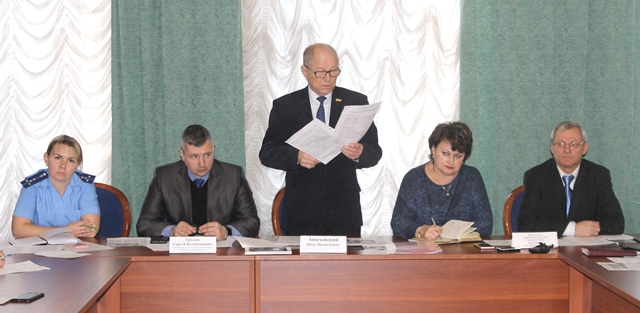 Было отмечено, что качество уже выполненных работ по благоустройству в рамках программы «Решаем вместе» не всегда удовлетворяет ожидания жителей городского округа. Так имеются замечания по благоустройству прудов и прилегающих к ним территорий:- пруд на ул. Кошкина: не очищена и не благоустроена береговая часть пруда, не благоустроены канавы слива ливневых стоков с улиц Маяковского и Новая. Не сделан канал для спуска лишней воды из пруда на ул. Урицкого. В результате проход из парка Победы на ул. Урицкого после дождя не возможен;- на переулке Северный около магазина «У Насти» не расчистили дно пруда от зарослей, не сделали герметизацию пруда, в результате второй сезон пруд стоит без воды;- на «Утиных прудах»: не убраны кустарники с береговой части прудов, не сделана герметизация прудов. Вместо капремонта бетонных отмостков их обшили доской, что недолговечно. Для контроля в 2020 году еще раз рассмотреть этот вопрос.Также отмечено, что спортивные площадки, расположенные около гимназии и крытого катка (ФОК «Чемпион»), не доступны для занятий горожан.После обсуждения члены Общественной палаты предложили Администрации города Переславля-Залесского:1) подготовить и провести в 2020 году круглые столы по вопросам:- «Формирование механизмов взаимодействия муниципальной власти городского округа город Переславль-Залесский с управляющими компаниями, ТСЖ и представителями активной общественности по созданию комфортной среды проживания в городском округе»;- «Об организации раздельного сбора, переработки и утилизации ТКО на предприятиях городского округа город Переславль-Залесский»;2) для развития партнерства:- создать для управляющих компаний равные условия поддержки для управления многоквартирными домами независимо от их организационно-правовых форм собственности (Федеральный закон № 263-ФЗ);- оказывать управляющим компаниям партнерскую поддержку по предупреждению о наложении штрафных санкций со стороны департамента государственного жилищного надзора Ярославской области.3) предложить управляющим компаниям, осуществляющим свою деятельность на территории городского округа город Переславль-Залесский, представителям ТСЖ взять на себя дополнительную функцию и организовать работу с жителями МКД по выбору старших по подъезду, формированию советов МКД, а также осуществлять содержание и текущий ремонт детских спортивных площадок, установленных на придомовой территории МКД; 4) принять срочные меры по привлечению управляющих компаний к управлению жилищным фондом, расположенным в сельских населенных пунктах городского округа (территории бывших Нагорьевского и Рязанцевского сельских поселений);5) организовать в марте 2020 года собрание председателей советов многоквартирных домов, расположенных на территории городского округа.Так что же так, а что не так?Как мало надо, чтобы многое испортить. Как много нужно, чтобы малое сберечьУшел в историю 2019 год, который стал историческим для гражданского общества земли переславской, потому что впервые:- 2019 год прожили по единому бюджету для города и района, под руководством единой администрации городского округа;- городская Дума оценила работу объединенной администрации городского округа за 2018 год как неудовлетворительную;- переславцы были настолько сильно возмущены созданием подставных управляющих компаний, что были замечены в региональных и федеральных СМИ.Численность населения городского округа только за два года сократилась почти на тысячу человек. В 2018 году родились 522 ребенка, умерли 972 человека, в 2019 году: родились 432 ребенка, умерли 894 человека. При этом официально сделано абортов: в 2018 году - 117, в 2019 году - 122. Значит материнский капитал работает не настолько хорошо, чтобы перейти от сокращения численности населения к демографическому росту. Также требуется решить вопрос с остановкой миграции из Ярославской области.С пуском открытого водозабора и водоотведением в р. Нерль Волжская акватория озера Плещеево сократилась на 6 м по окружности. Так же за эти годы перекачено в Волгу более 400 млн куб.м воды.Хотелось бы верить, что наступивший 2020 год будет более созидательным, чтобы уже в 1 квартале наступившего года:были официально проанализированы и опубликованы данные за последние годы о количестве сокращенных и созданных рабочих мест, проведена работа по привлечению инвесторов в пустующие производственные корпуса и земли на заводских промплощадках;3) публично проанализированы доходы населения по категориям:- в промышленности и сельском хозяйстве, в том числе отдельно по доходам рабочих, ИТР, руководителей;- в здравоохранении, в том числе младший персонал, врачи, руководители;- в сфере образования;- доходы муниципальных служащих и других категорий рабочих и служащих.2020 год – год 75-летия Победы в Великой Отечественной войне 1941-1945 гг. В связи с чем следует наконец определиться с поклонными, памятными местами в городском округе. Надо сделать все возможное, чтобы поставить все памятники на баланс городского округа и обеспечить их содержание и развитие, чтобы они сохранились для благодарных потомков.Для этого надо осознать ошибки, допущенные в 2019 году, когда из-за недостаточного согласия в Совете ветеранов и, главное, из-за отсутствия градостроительного плана и градостроительной политики, танк Т-34 (вопреки предложению Почетного гражданина Переславского муниципального района В.Б. Шица) продолжает стоять в месте, где размещают зоопарк, цирк, проводятся событийные народные гуляния. И сколько бы не устанавливали рядом с танком стендов, бюста конструктору танка, территория, где установлен сегодня танк, не станет ритуальной для поклонения Памяти о победителях в ВОВ. По факту она останется городским парком культуры и отдыха, как и предусматривалось при её проектировании в 60-90 гг. прошлого века. Если мы хотим увековечить парк во времени, давайте назовем его парком имени 75-летия Победы. Тогда мы «избежим святотатства» в отношении Символа Победы, как говорил покойный Архиепископ Ярославский и Ростовский Михей, который в свое время не согласовал строительство Храма Святого Георгия Победоносца около танка.В год 75-летия Победы было бы здорово закончить укомплектование экспонатами Мемориала Памяти и Славы «Патриот», решить вопрос с созданием музея Великой Отечественной войны. Тем самым создать в городе Переславле-Залесском мемориальный комплекс под открытым небом, где можно показать и рассказать об участии жителей городского округа в сражениях Великой Отечественной войны, локальных боевых действиях, а также о трудовых подвигах переславцев. Ведь с каждым годом становиться актуальнее работа по сохранению памяти об истории страны и родного края, по воспитанию патриотизма у подрастающего поколения. Как говорит Президент России В.В. Путин «Победу надо защищать!».Весь мир сегодня ополчился на Россию, что вчера казалось абсурдом, сегодня, в год 75-летия Победы, становится явью. Польский сейм уже приял закон, в котором ответственность за начало войны возложил на Советский союз совместно с фашисткой Германией. При этом забыто, что в этой войне против Гитлера воевали и европейские стран, которые продержались: Дания – 6 часов; Голландия – 5 дней; Югославия – 11 дней; Бельгия – 18 дней; Греция – 24 дня; Польша – 27 дней; Франция – 1 месяц и 12 дней; Норвегия – 2 месяца и 1 день. Советский союз – 4 года, победил и заставил Германию капитулировать. Нюренбергский трибунал подвел итоги войны. И нельзя допустить их пересмотра.И вот на этом фоне внутренних и внешних событий наш Президент В.В. Путин объявляет реализацию национальных проектов по 12 направлениям развития страны и меняет Правительство Российской Федерации.Общественная палата города надеется, что исполнительная власть, депутаты всех уровней, бизнес-сообщество, общественность сделают все возможное, чтобы национальные проекты вновь не прошли мимо переславского края, а позволили бы найти источники для социально-экономического развития, повышения уровня жизни переславцев, создания условий для самореализации жителей городского округа.Желаем всем переславцам в здравии и согласии прожить год 75-летия Победы, достойно встретить 800-летие князя Александра Невского в 2021 году и 870-летие Переславля-Залесского в 2022 году. Пусть рекомендации Общественной палаты лягут в основу перспективных, текущих планов и реализуются к этим славным датам. Бог нам в помощь! 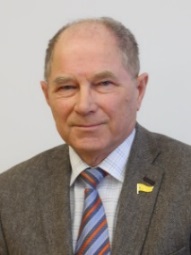 Анюховский Иван Филипповичвыдвинут в состав Общественной палаты Главой городского округа города Переславля-Залесского 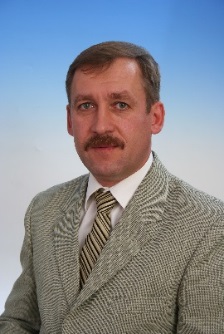 Баталов Алексей Аркадьевичвыдвинут в состав Общественной палаты некоммерческой организацией -Союз «Совет директоров – объединение работодателей»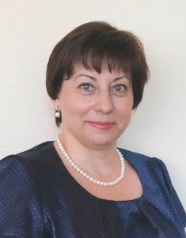 Белова Елена Викторовна выдвинута в состав Общественной палаты некоммерческой организацией - Ярославская областная организация Общественной организации – Российского профессионального союза работников химических отраслей промышленности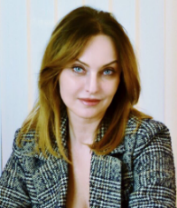 Денисова Алла Евгеньевна выдвинута в состав Общественной палаты Главой городского округа города Переславля-Залесского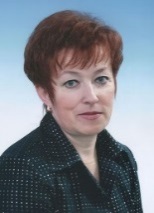 Зарайская Галина Александровнавыдвинута в состав Общественной палатыПереславль-Залесской городской Думой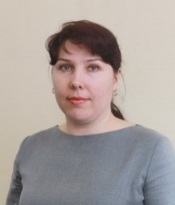 Куликова Ольга Николаевнавыдвинута в состав Общественной палаты некоммерческой организацией - ФГБУ «Национальный парк «Плещеево озеро»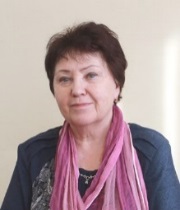 Лобанова Татьяна Семеновнавыдвинута в состав Общественной палатыГлавой городского округа города Переславля-Залесского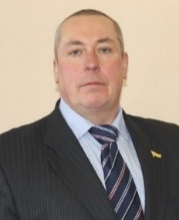 Медведев Павел НиколаевичВыдвинут в состав Общественной палаты некоммерческой организацией –  Отделение Ярославской областной общественной организации ветеранов (пенсионеров) войны. Труда, Вооруженных сил и правоохранительных органов Переславского муниципального района Ярославской области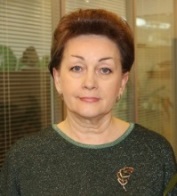 Субботина Галина Михайловнавыдвинута в состав Общественной палатыПереславль-Залесской городской Думой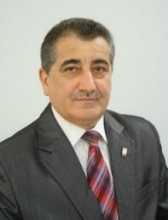 Талыбов Рашид Аждарович выдвинут в состав Общественной палаты Переславль-Залесской городской Думой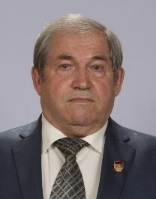 Шабанов Валентин Александровичвыдвинут в состав Общественной палаты некоммерческой организацией - Совет ветеранов войны и труда города Переславля-Залесского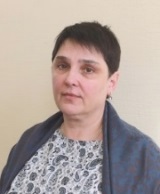 Шадунц Елена Константиновна выдвинута в состав Общественной палаты некоммерческой организацией - Ярославское областное отделение Всероссийской общественной организации «Всероссийское общество охраны памятников истории и культуры»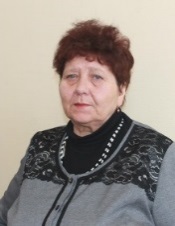 Шарикова Татьяна Карповнавыдвинута в состав Общественной палаты некоммерческой организацией - отделение Ярославской областной организации общероссийской общественной организации «Всероссийское общество инвалидов» г. Переславля-Залесского и Переславского муниципального округа Ярославской области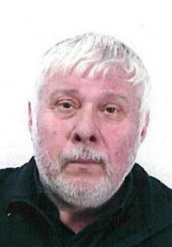 Щедров Валентин Владимировичвыдвинут в состав Общественной палатыГлавой городского округа города Переславля-Залесского